Lista de materiales1. Primer semana: análisis participativoMaterial necesario para los talleres:Pared grandeCinta adhesiva o alfileresColor plumas / marcadores ( suficiente para 4 grupos de 6 personas)Hojas grandes de papel (mínimo 50 x 100 cm) o rotafoliosUna lista de todos los participantes.Mapa con los límites de distrito/pueblos que el proyecto está trabajando enAlmuerzo y snacks/bebidas para los participantes y el equipo de análisis durante el análisis del proyecto7 versión del EPCCRD pintadas para el equipo2. Segunda semana ·         Cosas para imprimir para todos participantes:(Preferimos si es posible imprimir  2 páginas en 1 hoja (dos lados)).-          Programa de la semana -          Instrucciones de ejercicio 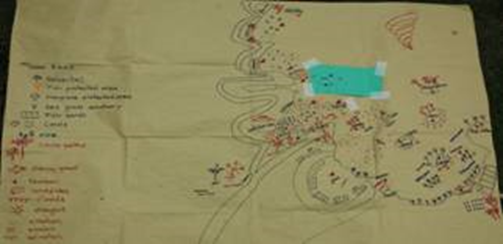 -          Guía climática-          La herramienta EPCCRD-          Cuestionarios para evaluación final-          Certificados (en papel fuerte)·         Artículos de papelería-Marcadores rojos, azul y verdes negro, (5-6 cada color) – -Unas pocas plumas - cinta para la pared etc. / pasadores para fijar los papeles.-Tarjetas (colores diferentes) que se utilizan generalmente en los talleres- Memoria (USB) para el material de capacitación (1 por participante del taller)- Flip chart + papel de portafolio- Papeles grandes (sobre 50-60) -1 proyector-bimer y impresora